The Befriending SchemeThere have been some changes to our Privacy policy and the way that we collect information on members and volunteers.Please read the guide below for more information. Hello, we are The Befriending Scheme (TBS)We are a Suffolk based charity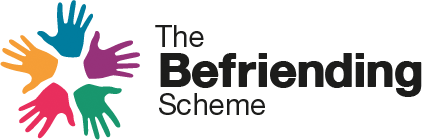 We provide friendship and social activities for vulnerable adults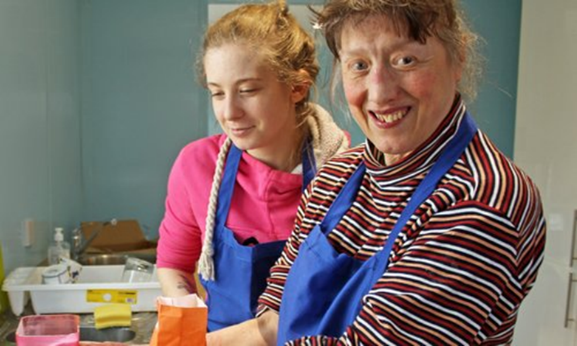 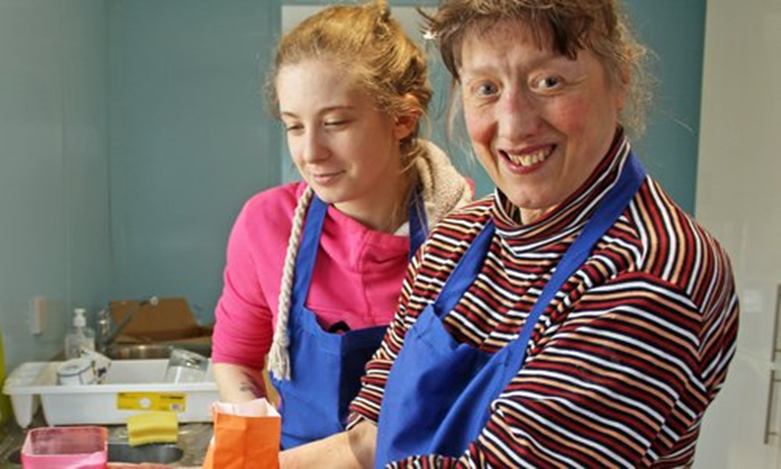 On 25th May, there was a change in the law called ‘The Data Protection Law’ (GDPR)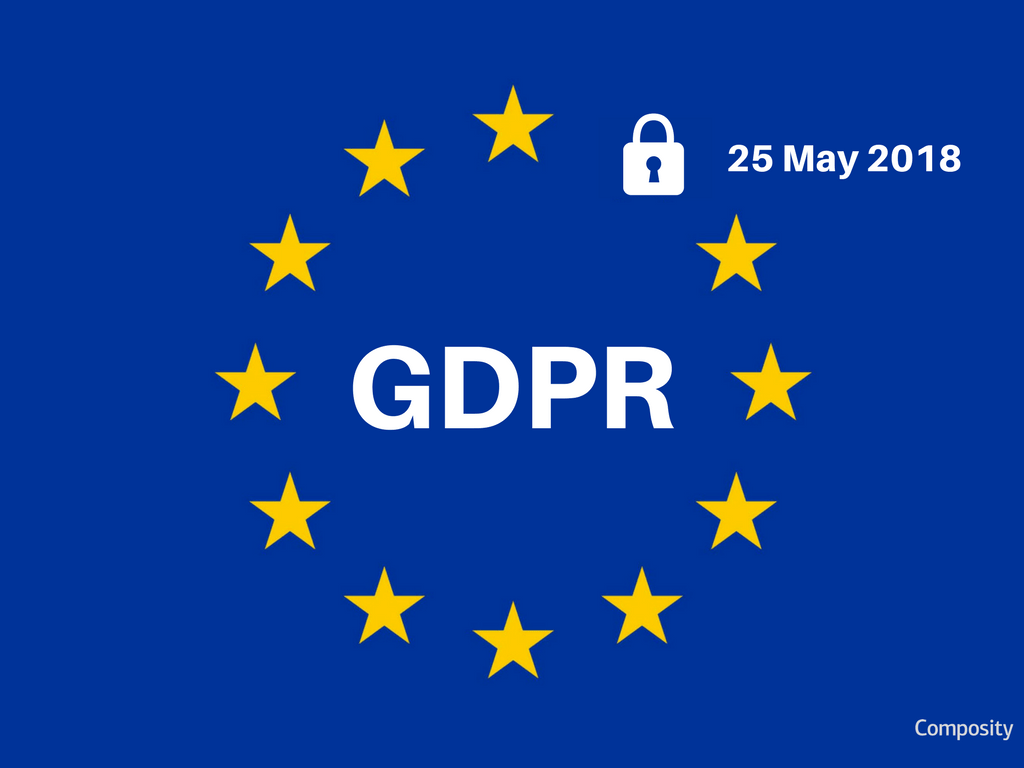 This law will give you more control over your personal information and helps you to understand how your information is used 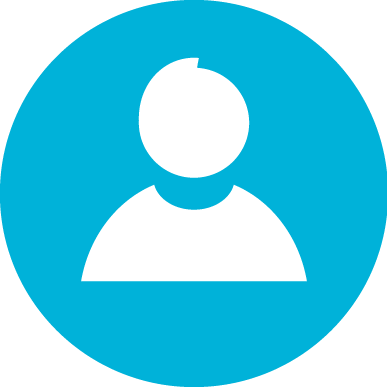 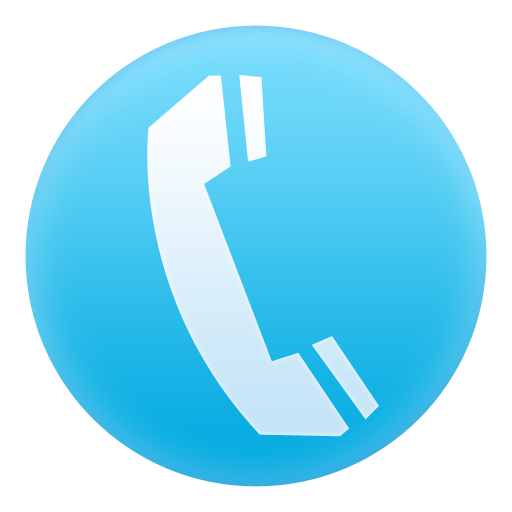 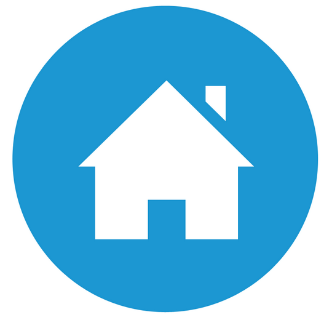 We have a new privacy and data protection policyThis policy explains how we use, and protect any personal information we collect about you to provide the best service possible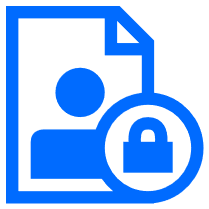 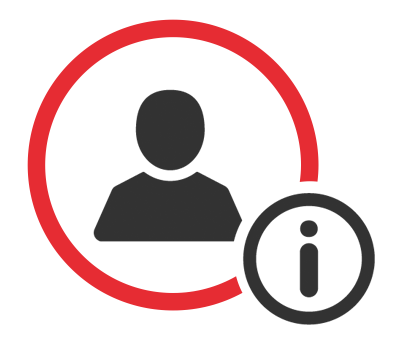 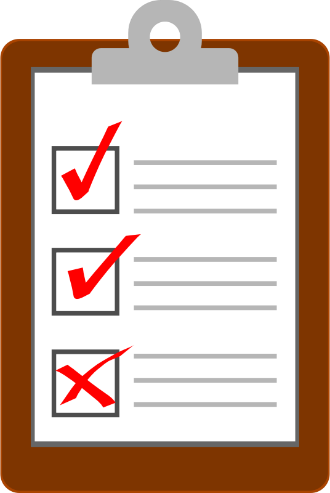 More information about GDPR can be found on our website, including our Privacy and information notice and our cookies policyThis can be found on our ‘Home’ page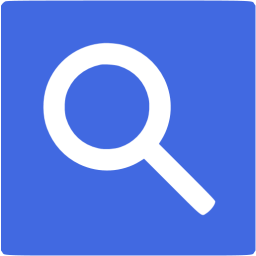 www.thebefriendingscheme.org.ukIf you have any questions, please contact The Befriending Scheme, who will be more than happy to help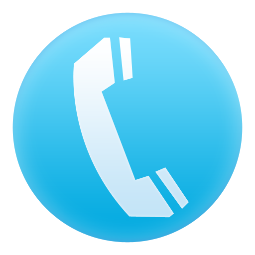 Call us on: 01787 371 333Write to us at: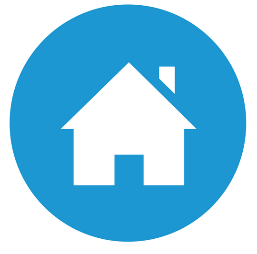 The Befriending Scheme1 The CroftSudburySuffolkCO10 1HNEmail us at:info@thebefriendingscheme.org.uk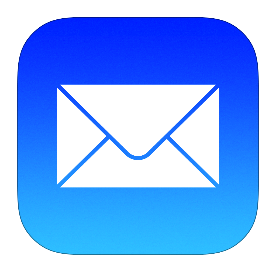 TBS is registered with the ICO under the Data Protection Act 1998, under number ZA150156Our company number is 03599476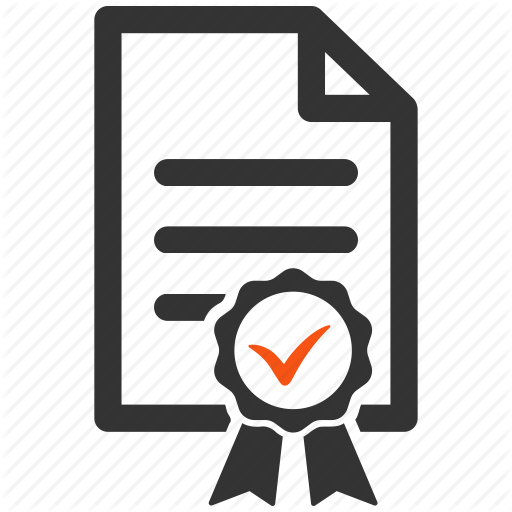 